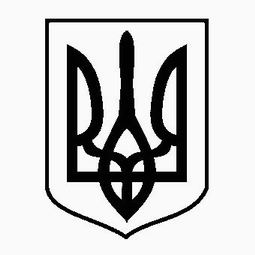 ХМЕЛЬНИЦЬКА ОБЛАСНА ДЕРЖАВНА АДМІНІСТРАЦІЯУПРАВЛІННЯ МОЛОДІ ТА СПОРТУН А К А Зм. Хмельницький	19.12. 2018 р.    	                                                                                      № 1067Про виплату обласної премії у сферіфізичної культури та спорту за вагомийвнесок у розбудову фізкультурно-спортивного рухуНАКАЗУЮ:Виплатити обласну премію у сфері фізичної культури та спорту за вагомий внесок у розбудову фізкультурно-спортивного руху:Профінансувати виплату премій згідно із затвердженим кошторисом по КТКВ 1115062, КТКВ 1115011,  з урахуванням змін до календарного плану.Контроль за виконанням наказу залишаю за собою.Заступник начальника управління                                                     Вешко В.І.№ПІБРезультати виступівСумагрнкращий спортсмен з олімпійських видів спорту кращий спортсмен з олімпійських видів спорту кращий спортсмен з олімпійських видів спорту 1Бех-Романчук Марина ОлександрівнаМайстер спорту України міжнародного класу з легкої атлетики14 9992Боруца Марія СергіївнаМайстер спорту України міжнародного класу з боксу14 9993Чумак Дмитро ВіталійовичЗаслужений майстер спорту України з важкої атлетики 14 9994Комащук Аліна ІванівнаЗаслужений майстер спорту України з фехтування14 9995Пундик Дмитро ВасильовичМайстер спорту України міжнародного класу з фехтування10 0006Тітаренко Дмитро ОлеговичМайстер спорту України міжнародного класу з велосипедного спорту-маунтенбайк6 0007Мельничук Вікторія АндріївнаКандидат у майстри спорту України з велосипедного спорту - шосе6 0008Гаврилюк В’ячеслав ОлеговичМайстер спорту України з боксу6 0009Сівак Вадим ОлеговичМайстер спорту України з регбі6 000кращий спортсмен з видів спорту, що не входять до олімпійської програми кращий спортсмен з видів спорту, що не входять до олімпійської програми кращий спортсмен з видів спорту, що не входять до олімпійської програми 1Солтик Сергій ОлександровичЧлен збірної команди області з веслування на човнах “Дракон”4 0002Щавінська Тетяна ОлександрівнаМайстер спорту України міжнародного класу з пауерліфтингу40003Головатюк Роман ЮрійовичЗаслужений майстер спорту України з кікбоксингу ВАКО40004Шлопко Тетяна ІванівнаМайстер спорту України міжнародного класу з пауерліфтингу40005Ткачук Катерина ВалентинівнаМайстер спорту України міжнародного класу з пауерліфтингу40006Мельник Тетяна ГригорівнаЗаслужений майстер спорту України з пауерліфтингу4000кращий спортсмен юніор (юніорка) з олімпійських видів спорту кращий спортсмен юніор (юніорка) з олімпійських видів спорту кращий спортсмен юніор (юніорка) з олімпійських видів спорту 1Баблюк Денис ВасильовичМайстер спорту України міжнародного класу з кульової стрільби50002Гілевич Крістіна ОлександрівнаМайстер спорту України з кульової стрільби50003Ломачинська Ангеліна ВасилівнаМайстер спорту України з важкої атлетики50004Заболотний Ярослав СтаніславовичМайстер спорту України з важкої атлетики50005Гика Андрій ВікторовичМайстер спорту України з боротьби вільної30006Ковальчук Анна СергіївнаКандидат у майстри спорту України з тхеквондо ВТФ30007ШеховцоваОлександра ДенисівнаКандидат у майстри спорту України з боротьби вільної30008Пархомюк Вікторія ВолодимирівнаМайстер спорту України з велосипедного спорту - маунтенбайк30009Лісінська Анастасія РусланівнаМайстер спорту України з боксу3000кращий спортсмен юніор (юніорка) з видів спорту, що не входять до олімпійської програмикращий спортсмен юніор (юніорка) з видів спорту, що не входять до олімпійської програмикращий спортсмен юніор (юніорка) з видів спорту, що не входять до олімпійської програми1Антонюк Анастасія ВікторівнаМайстер спорту України міжнародного класу з пауерліфтингу50002Яржемський Вадим ОлександровичМайстер спорту України з пауерліфтингу30003Гончар Аміна МаксимівнаЧлен збірної команди області з панкратіону (грепплінг)2000кращий спортсмен з інвалідністю кращий спортсмен з інвалідністю кращий спортсмен з інвалідністю 1Трушев Віталій ЄвгенійовичЗаслужений майстер спорту України з футболу149992Купріянов Юрій ВасильовичМайстер спорту України міжнародного класу з пауерліфтингу 100003Дімітрішина Кароліна ІванівнаЧлен збірної команди області з волейболу50004Владичинська Анастасія ВасилівнаЧлен збірної команди області з волейболу5000кращий спортсмен ветеранського спортукращий спортсмен ветеранського спортукращий спортсмен ветеранського спорту1Бохонський Володимир ФедоровичВетеран спорту з легкої атлетики 50002Виноградов Сергій ВалентиновичВетеран спорту з плавання50003Фурман Ольга ВасилівнаВетеран спорту з волейболу50004Ткачук Олександр ВолодимировичВетеран спорту з легкої атлетики 50005Дубчак Микола МиколайовичВетеран спорту з легкої атлетики 5000кращий тренер з олімпійських видів спортукращий тренер з олімпійських видів спортукращий тренер з олімпійських видів спорту1Крушинський Вадим Вікторович  Заслужений тренер України з легкої атлетики149992Чумаков Андрій АнатолійовичЗаслужений тренер України з боксу149993Мацьоха Михайло МарковичЗаслужений тренер України з важкої атлетики149994Штурбабін Олег ВалерійовичЗаслужений тренер України з фехтування149995Поляков Олег СтепановичЗаслужений тренер СССР з важкої атлетики50006Білик Анатолій ВасильовичЗаслужений тренер України з велосипедного спорту50007Бардецький Петро МихайловичТренер-викладач з кульової стрільби50008Мігунов Олександр ВолодимировичТренер - викладач з регбі 40009Чумаков Анатолій МиколайовичЗаслужений тренер України з боксу500010Тарадай Микола ПетровичТренер - викладач з боротьби вільної300011Чайка Сергій ВолодимировичТренер - викладач з тхеквондо ВТФ 3000кращий тренер з видів спорту, що не входять до олімпійської програмикращий тренер з видів спорту, що не входять до олімпійської програмикращий тренер з видів спорту, що не входять до олімпійської програми1Лабатюк Анатолій АнатолійовичЗаслужений тренер України з кікбоксингу 50002Воронецький Вадим БорисовичЗаслужений тренер України з пауерліфтингу50003Цісар Віктор ВікторовичТренер - викладач з пауерліфтингу50004Павлюк Дмитро ГеоргійовичТренер - викладач з панкратіону2000кращий тренер з видів спорту інвалідівкращий тренер з видів спорту інвалідівкращий тренер з видів спорту інвалідів1Коробчук Василь ПавловичЗаслужений тренер України з футболу Хмельницького регіонального центру з фізичної культури і спорту інвалідів “Інваспорт” 149992Погорецька Ольга ФеофанівнаТренер-викладач з волейболу Хмельницького регіонального центру з фізичної культури і спорту інвалідів “Інваспорт” 5000